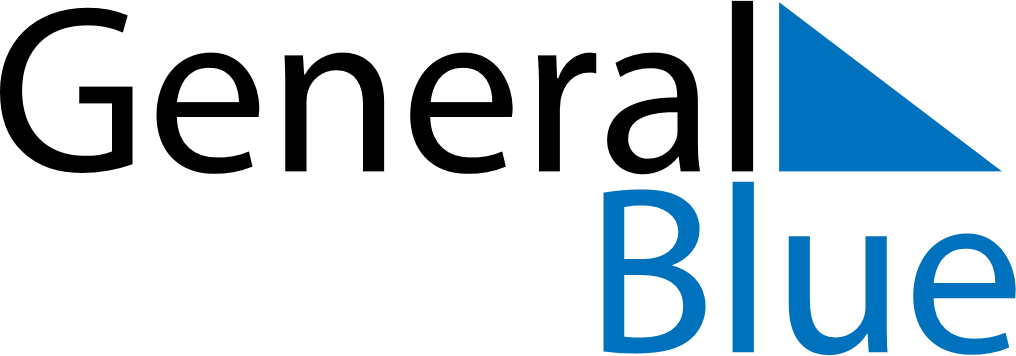 January 2026January 2026January 2026BahamasBahamasMondayTuesdayWednesdayThursdayFridaySaturdaySunday1234New Year’s Day567891011Majority Rule Day12131415161718Majority Rule Day (substitute day)19202122232425262728293031